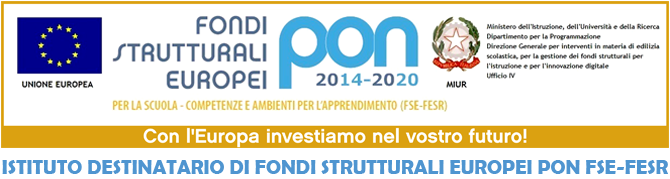 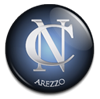 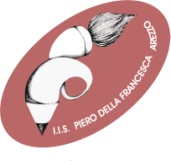 C O N V I T T O  N A Z I O N A L E  “VITTORIO EMANUELE II”   www.convittonazionalearezzo.gov.it                        email: arvc010009@istruzione.it                    pec: arvc010009@pec.istruzione.itVia G. Carducci n° 5, 52100  Arezzo            tel: 0575-21436              fax: 0575-351370               urp: info@convittonazionalearezzo.itConvitto: Cod. mecc.: arvc010009 C.F.: 80001560517 Cod. Un. IPA UFJ58M - Scuole: C.F.: 80001540519 Cod. Univoco IPA 17I561Spett.le  aziendaOGGETTO:  progetto “STAGE”Il Liceo Artistico, Coreutico e Scientifico Internazionale “Piero della Francesca” si costituisce come soggetto promotore di un progetto di stage da attivarsi presso aziende o enti ospitanti nel periodo che va dal 03-09-2018 al 21-09-2018.Il progetto in questione vede coinvolti, in esperienze di tirocinio formativo, gli studenti delle attuali classi quarte. Gli studenti si caleranno nella realtà produttiva, seguendone in tutto e per tutto le regole e gli orari, al fine di osservare il ruolo professionale di riferimento e di orientarsi nella scelta post – diploma.Le aziende o gli enti ospitanti indicheranno un tutor responsabile con il compito di seguire gli studenti sia nel momento dell’inserimento nel contesto produttivo che nel momento didattico organizzativo delle varie attività lavorative. Il responsabile compilerà quotidianamente una scheda di presenza e, a conclusione delle tre settimane di stage, una scheda di valutazione finale.Il nostro istituto, oltre a nominare a sua volta un tutor responsabile, provvederà a garantire agli studenti una adeguata copertura assicurativa contro gli infortuni sul lavoro. Precisiamo inoltre, che gli alunni, prima di svolgere l’attività di stage, avranno frequentato un apposito corso in materia di sicurezza sui luoghi di lavoro organizzato nell’ambito delle strutture scolastiche.L’esperienza è comunque regolamentata dalla normativa vigente in materia di alternanza scuola – lavoro.Considerata l’importanza dell’iniziativa, si invita l’azienda ad aderire al progetto, compilando la scheda allegata e facendola pervenire, con cortese sollecitudine, al nostro Liceo all’indirizzo indicato nell’intestazione.Ringraziando per la collaborazione,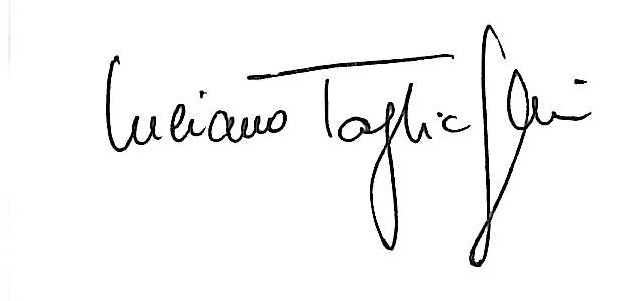                                                                                                                                                                    ___________________________		                                                                                                                Il Rettore / Dirigente Scolastico                                                                        (prof. Luciano Tagliaferri)C O N V I T T O  N A Z I O N A L E  “VITTORIO EMANUELE II”   www.convittonazionalearezzo.gov.it                        email: arvc010009@istruzione.it                    pec: arvc010009@pec.istruzione.itVia G. Carducci n° 5, 52100  Arezzo            tel: 0575-21436              fax: 0575-351370               urp: info@convittonazionalearezzo.itConvitto: Cod. mecc.: arvc010009 C.F.: 80001560517 Cod. Un. IPA UFJ58M - Scuole: C.F.: 80001540519 Cod. Univoco IPA 17I561PROGETTO STAGE                                               SCHEDA DI ADESIONEAzienda: ________________________________________________________________________Settore: _________________________________________________________________________Numero dipendenti: ____________; Anni di attività: _____________________________________Indirizzo: ________________________________________________________________________Telefono/fax: ____________________________________________________________________Indirizzo e – mail: _________________________________________________________________Cod. fiscale/partita IVA: ___________________________________________________________Titolare: ____________________________, luogo e data di nascita__________________________Il sottoscritto ____________________________________________________________________,in qualità di responsabile dell’azienda ___________________________________, con  la presente aderisce al progetto “STAGE”, promosso  dal Liceo Artistico, Coreutico e Scientifico Internazionale “Piero della Francesca” di Arezzo.Si impegna, pertanto, all’attivazione del progetto nel periodo che va dal ______________ per numero _______________ tirocinanti, alla stipula della convenzione con l’Istituto suddetto e all’adesione al progetto formativo.								Il Responsabile dell’aziendaN. B. La presente scheda di adesione deve essere compilata in ogni sua parte al fine di una corretta predisposizione dell’apposita convenzione da parte dell’Istituto.